三台县开展计量检定工作 维护好“小计量”里的“大民生”1月23日，绵阳市三台县市场监督管理局富顺市场监管所联系三台县计量测试所对辖区内经营户在用电子秤进行集中检定。检定现场，检定人员严格按照计量检定规程要求开展工作，在检定合格的电子计价秤显眼处加贴强制检定合格标签，对存在误差的电子计价秤进行标定，确保量值准确可靠。同时，提醒商户加强对强制检定标识和铅封的保护，有故障的电子秤在修理后需重新检定合格方可使用。检定过程中，检定人员还积极向经营户讲解有关电子计价秤日常使用和维护要点，引导其树立诚信意识。通过此次活动，进一步规范市场经营秩序，有效遏制了缺斤少两行为，切实维护广大消费者的合法权益，营造诚实守信、公平公正的市场环境。（张梓洁 消费质量报 记者何军）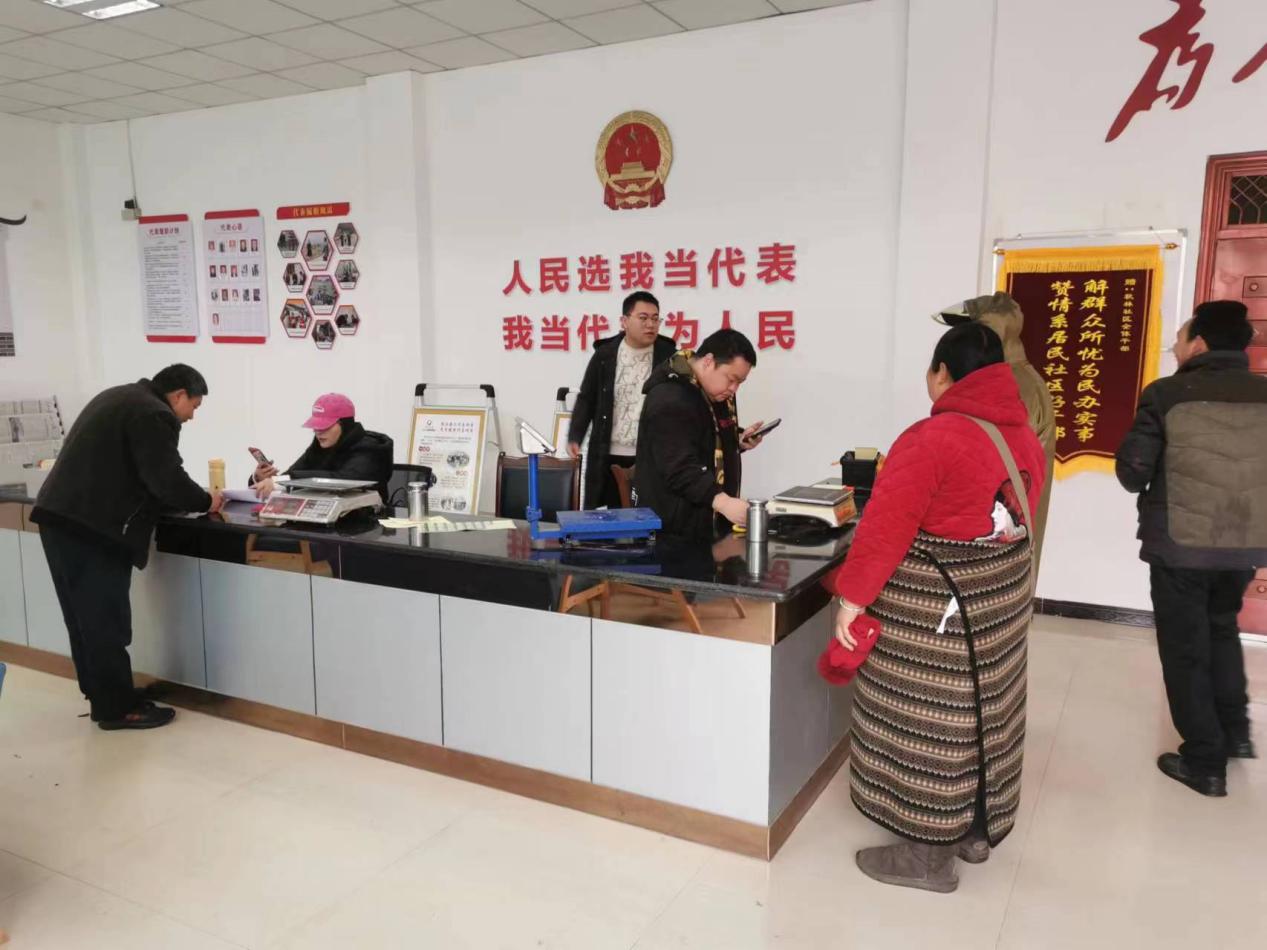 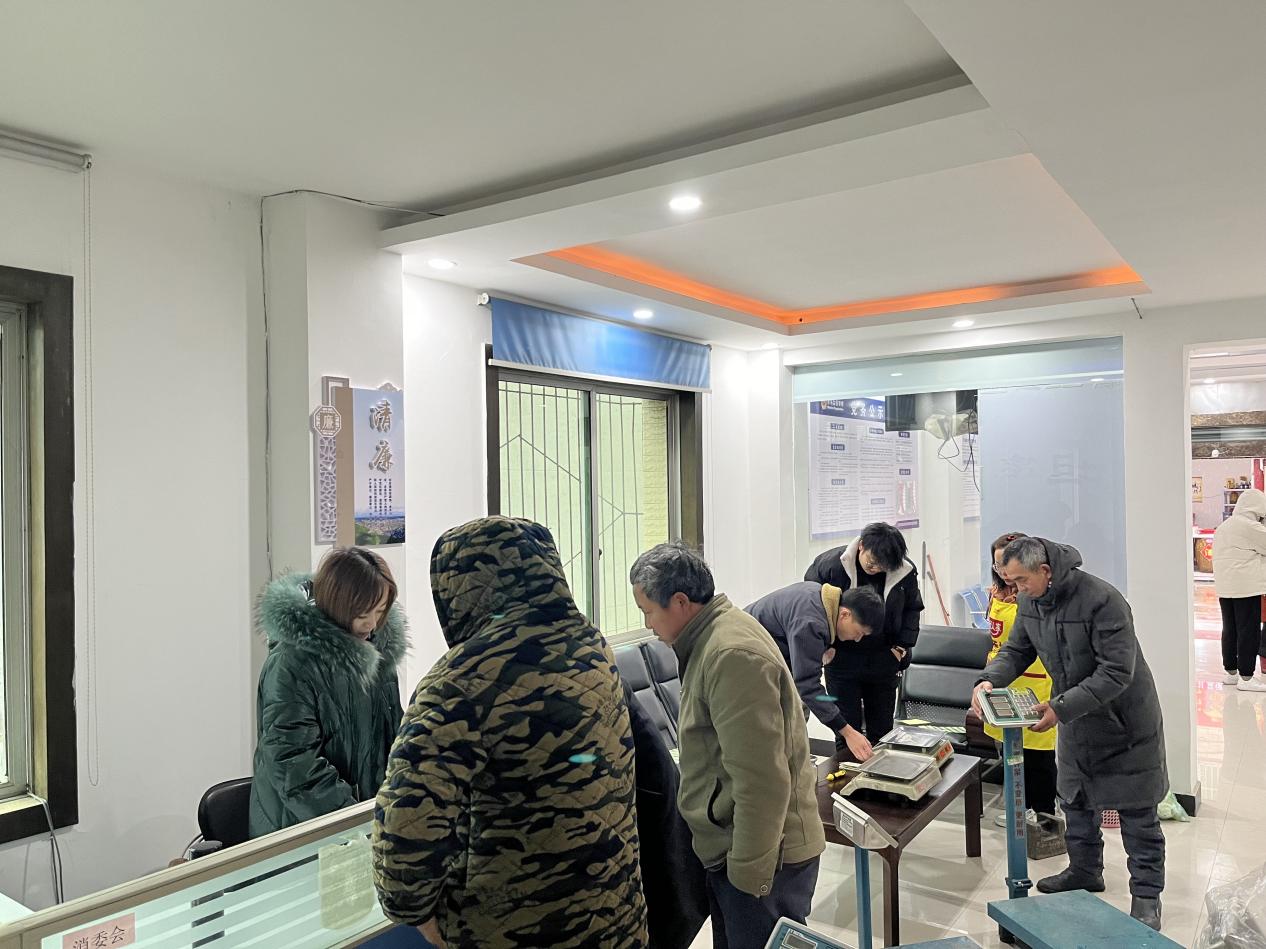 